Dietz Street Lofts34 Dietz Street, Oneonta, NY - Otsego County – 1 & 2-Bedroom Affordable Apartments For Application or Information:Call:  845-306-7705Email:dfarmer@kearneyrealtygroup.com	   DietzStreetLofts@gmail.com  Website:  DietzStreetLofts.com  NYHousingSearch.gov  Application Deadline: January 17th, 2023 Application Lottery:  January 27th, 2023A link to the pre-recoded lottery will be available to be viewed via a link on the following web site:  WWW.KEARNEYREALTYGROUP.COM KATHY HOCHUL, GovernorRUTHANNE VISNAUSKAS, Commissioner/CEONew Fair & Affordable Rentals featuring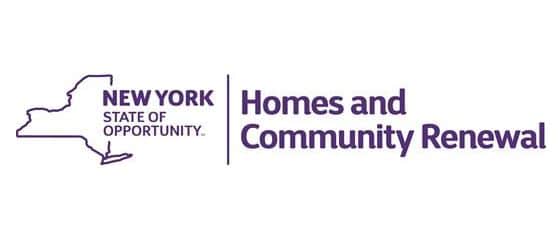 44 ‐ 1 Bedroom Apartments (744 Sq. Ft.)20 - 2 Bedroom Apartments (970 Sq. Ft.)42 Units will have a preference for ArtistsIndividually controlled Heating & A/CLEED Certified10’ High CeilingsShopping/ Public Transportation close‐byOn-site management & Maintenance StaffTenant pays for heat, hot water & electricity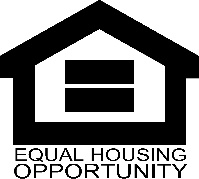 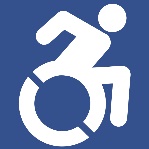 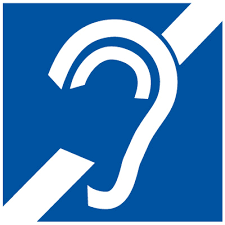 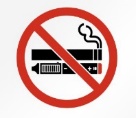 